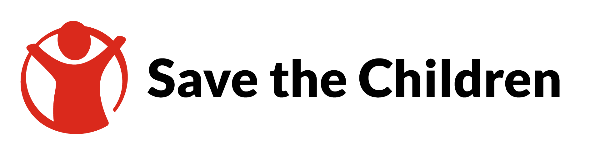 Tender NoticeSave the Children (Thailand) Foundation (SCT) believes every child deserves a future. In Thailand and around the world, we give children a healthy start in life, the opportunity to learn and protection from harm. We do whatever it takes for children – every day and in times of crisis – transforming their lives and the future we share.Save the Children (Thailand) Foundation is inviting submissions of tenders for a Tender to provide the following products.StationaryDetailed technical specifications are included within the tender documents. If you are interested in submitting a bid, please contact below focal point to express your interest and request the tender documents. Tender documents will be sent to you by return.Supply Chain TeamEmail: To submit the proposal  THA_Procurement_BKK@savethechildren.orgFor enquiry of Tender admin.thailand@savethechildren.orgCompleted tender documents are due to be submitted by 12 December 2023.We look forward to receiving your response.Supply Chain TeamNo.Description of Goods Specification (at least or equivalent to)Unit Unit Price1PLASTIC FOLDER A4 - แฟ้มพลาสติกซอง A4 (12 pcs/pack)Elephant brant A4 (12pcs/pack)Pack2Clear Pocket ใส้แฟ้มใส (100pcs/pack)Elephant brand (100ea/pack) A4 0.09mm.Pack3Binder Clip 15 mm - คลิปดำ 15 มม. (กล่อง12ตัว) ตราม้า No.11315mm (12ea/pack) Horse brand No.113Box4Binder Clip 25 mm - คลิปดำ 25 มม. (กล่อง 12 ตัว)  ตราม้า No.11125mm (12ea/pack) Horse brand No.111Box5Binder Clip 25 mm - คลิปดำ 32 มม. (กล่อง 12 ตัว) 32mm (12ea/pack) Horse brand No.110Box6Paper Clip - คลิปหนีบกระดาษ (กล่อง 50 ตัว) No.1 Horse brand (50ea/pack)Pack7Tape OPP 48mm*40m - เทปโอพีพี 48 มม.x40 ม. สีใส สก๊อตช์ Scotch brand 48mm*40m Roll8Tape OPP 48mm*45yard - เทปโอพีพี 48.มม.x45หลา (แพ็ค12ม้วน) สีใสScotch brand 48mm*45yard (12ea/pack)Pack9Cloth Tape 1.5”x8 yard- เทปผ้า 1.5นิ้วx8หลา. Scotch brand 1.5”x8 yardRoll10Delta Masking Tape 24mm*20 yard - เทปกาวย่น 24 มม.x20 หลา เดลต้าDelta brand 24mm*20 yard Pack11Pentel Pen 0.5 m - ปากกาหมึกเจล 0.5 มม. น้ำเงิน เพนเทล Energel-X BLN105 (กล่อง 12 ด้าม)Pentel brand # Energel-X BLN105 0.5 mm. (12ea/pack)Box12Post-it 3”x3” with different colors - โพสต์-อิท โน้ต คละสี 3M brand, Post-it 3”x3” with different colors (5set/pack) Pack13Post-it 3”x3” with different colors (Pack)-  โพสต์-อิท โน้ต แพ็ค 3x3"คละสี3M brand, Post-it 3”x3” with different colors (24set/pack) Box14Folder A4 3” Black Horse - แฟ้มสันกว้าง A4 สัน 3 นิ้ว ดำ ตราม้า Horse brand, A4 3" blackPack15Folder A4 2” Black Horse - แฟ้มสันกว้าง A4 สัน 2 นิ้ว ดำ ตราม้าHorse brand, A4 2" blackPack16Color Card Paper A4 120 Grams (250 sheets/Pack) DoubleA brand A4 120 Grams (250 sheets/Pack) Pack17Whiteboard Markers (different colors - Pack-6Horse brand (different colors - Pack-6)Pack18Stapler  -  เครื่องเย็บ ใช้กับลวดเย็บเบอร์: 10 Max brand No.10 StaplerPiece19Stapler -  เครื่องเย็บ ใช้กับลวดเย็บเบอร์ 8-1M และ 8-5M Max brand HD88RPiece20Staples No.10 - ลวดเย็บเบอร์ 10 Max brand NO.10Dozen21Staples No.8-1M - ลวดเย็บเบอร์ 8-1MMax brand NO.M8-1MDozen22Tape OPP 2”x45yard Brown Delta (Pack -6 Roll) - เทปโอพีพี 2 นิ้วx45 หลา (แพ็ค6ม้วน) สีชา เดลต้าDelta brand Tape OPP 2”x45yard Brown Delta (Pack -6 Roll)Pack23Flip Chart Paper 70 grams 80x100 cm (Pack – 25 Sheets) กระดาษฟลิบชาร์ท 70แกรม 80x100ซม. (แพ็ค25แผ่น) ขาวFlip Chart Paper 70 grams 80x100 cm (Pack – 25 Sheets)Roll24Flip Chart Paper 
กระดาษฟลิบชาร์ท สีน้ำตาล 80x100 cm Sheet25Pentel Liquid Paper 4.2 ml. Pentel brand, 4.2 ml. Piece26Crayons 24 Colours Medium Size (สีเทียน 24 สี ขนาดกลาง)Horse brand 24 Colours Medium Size Piece27Exercises Book80 SheetsPiece28Colouring Book12 PagesPiece29Tracing book12 PagesPiece30Pencils HB 3 pcs/pack (ดินสอ HB สีดำ แพ็ค 3)Horse brand HB (3ea/pack)Pack31Pencil sharpenerHorse (H002) - 72EA/eachPiece32ErazerStaedtler brand, white 526-35FPiece33Lego set (large pieces)- 20-30 pieceslarge pieces- 20-30 piecesPiece34non-toxic clay dough (8colour)non-toxic clay dough (8colour)Piece35กระเป๋า สะพายหลังผ้าร่มกันน้ำ ขนาดใหญ่-LWH 14x20 inches 14x20 inches PolyesterPiece36Color pencil (18 colours)Masterart brand (18 colours) LongPiece37Puzzle (normal piece size: 50-60 pieces)Normal piece size: 50-60 piecesPiece38zip lock bag ซองใส่เอกสาร  ขนาด A4 A4 zip lock bag Piece39Whiteboard marker Pilot (blue) (12pcs/box)Pilot brand (blue) (12pcs/box)box40Marker pen ปากกาเคมี 2หัว (12pcs/box)Win pen brand (12pcs/box)box41A4 paper (80gram, 5rim/box) DoubleA brand A4 (80gram, 5ea/box) box42Scissors 10"10" scotchpcs.43Glue stick (22g) 6pcs/packUHU brand (22g) 6pcs/packPack44Ink jet (70ml)70mlBottle45Ballpen (Red) 50pcs./boxHorse brand (Red) 50pcs./boxBox46Ballpen (Blue) 50pcs./boxHorse brand (Blue) 50pcs./boxBox47Pencils 2B 50pcs/pack (ดินสอ 2B สีดำ )Horse brand HB 50pcs./boxBox48Ruler (ไม้บรรทัดใส แบบแข็ง)One brand clear color 12"DozenDelivery cost shall be included